Офіс: 20304  Україна, Черкаська  обл.,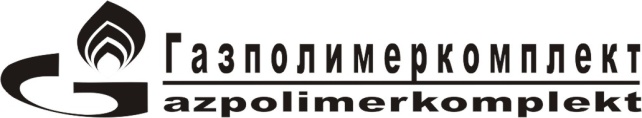 м. Умань, вул.. Максима Залізняка, 16-ател./факс: 8 (04744) 3-03-59e/mail: gazpolimerkomplekt@gmail.com                                                                                                                                                              01.02.2019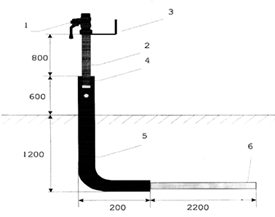 НайменуванняЦіна, грн.Цокольний ввід в дім  d25  різьба960,00Цокольний ввід в дім  d25  н/г1036,00Цокольний ввід в дім  d32  різьба1119,00Цокольний ввід в дім  d32  н/г1373,00Цокольний ввід в дім  d40  різьба1985,00